Защита растенийВ мире пестицидного бизнеса // Защита и карантин растений. – 2016. – № 12. – С. 7-10.8 сентября 2016 г. в г. Москве состоялась международная конференция "Пестициды 2016", организованная компанией "CREON Enerqy". Это уже седьмой за последние годы форум подобного рода, созываемый фирмой для подведения итогов в сфере пестицидного бизнеса.Концепт : [послевсходовый системный гербицид] // Защита и карантин растений. – 2016. – № 12. – С. 39. Концепт - послевсходовый системный гербицид, предназначенный для борьбы с однолетними и некоторыми многолетними двудольными и однолетними злаковыми сорняками на посевах сои. Масляная дисперсия содержит 38 г/л имазамокса (имидазолиноны) и 12 г/л хлоримурон-этила (производные сульфонилмочевины). Производится АО "Щелоково-Агрохим". Норма расхода - 0,6-1 л/га.Табу Нео // Защита и карантин растений. – 2016. – № 12. – С. 38-39.Табу Нео - инсектицидный протравитель семян яровой и озимой пшеницы, ячменя, рапса, подсолнечника, кукурузы, сои для защиты от почвообитающих и наземных вредителей. Содержит 400 г/л имидаклоприда и 100 г/л клотивнидина. Выпускается в форме суспензионного концентрата. Производится ЗАО Фирма "Август". Норма расхода - 0,5-8 л/т.Примадонна : [послевсходовый гербицид] // Защита и карантин растений. – 2016. – № 12. – С. 38.Примадонна - послевсходовый гербицид системного действия, предназначенный для борьбы с однолетними, в том числе устойчивыми к 2,4-Д 2М-4Х, и многолетними двудольными сорняками в посевах пшеницы озимой и яровой, ячменя ярового. Суспензионная эмульсия содержит 200 г/л 2,4-Д кислоты (арилоксиалканкарбоновые кислоты). Производится АО "Щелоково Агрохим". Норма расхода - 0,6-0,9 л/га.Сорные растения и борьба с нимиБекетова, О. А. Анализ распределения видов сорных растений на сегетальных и рудеральных местообитаниях / О. А. Бекетова, Е. А. Стариков // Вестник Красноярского гос. аграр. ун-та. – 2016. – № 11. – С. 3-9.Гущина, В. А. Фитосанитарное состояние агроценозов ярового рапса / В. А. Гущина, Н. Д. Агапкин, А. С. Лыкова // Известия Нижневолжского агроун-го комплекса: наука и высшее профессиональное образование. – 2016. – № 4. – С. 51-58.Применительно к местным почвенно-климатическим условиям выявлены особенности формирования продуктивности ярового рапса при различных способах борьбы с сорной растительностью и вредителями. Установлено, что в период всходов во все годы исследований встречались сорняки двух биологических типов: малолетние и многолетние. Из малолетних зимующих наиболее распространены - пастушья сумка (Capsella bursapastoris), ярутка полевая (Thlaspi arvense), ромашка непахучая (Pyrethrum inodora) ; из яровых ранних - марь белая (Chenopodium album), подмаренник цепкий (Galium aparine), редька дикая (Raphanus sativus), горец шероховатый (Polygonum scarbrum) ; из яровых поздних - щетинник сизый (Setaria glauca), щирица обыкновенная (Amaranthus hybridus), просо куриное (Echinochloa crusgall), пикульник ладанный (Galeopsis ladanum). Многолетние представлены группой корнеотпрысковых - осот розовый (Cirsium arvense), осот желтый (Sonchus arvensis), вьюнок полевой (Convolvulus arvensis), сурепка обыкновенная (Barbarea vulgaris) и стержнекорневых сорняков - одуванчик лекарственный (Taraxacum officinale). При использовании гербицида Дуал голд засоренность была ниже контроля на 43,9…51,3 %. Гербицид надежно защищал культурные растения в фазу розетки листьев от заселения сорной флорой второй волны, а также сохранял свою активность в почве на протяжении всего периода вегетации. Перед уборкой количество сорняков не превышало экономического порога вредоносности и составило 11,3… 12,8 шт./м2. Численность и видовой состав насекомых изменялся в зависимости от погодных условий и фенофаз развития растений ярового рапса. Максимальная численность вредителей отмечена в фазы бутонизации и цветения. Актара и Круйзер надежно защищали растения на протяжении всего периода вегетации, а гербицид Дуал голд значительно повышал эффективность использования инсектицидов. Наибольшую урожайность 1,67 т/га обеспечило комплексное использование элементов технологии. Долматов, А. А. Химическая борьба с молочаем лозным (Euphorbia virgata waldst. & kit) в посевах яровой пшеницы на черноземе выщелоченном Алтайского края /А. А. Долматов, Г. Я. Стецов // Вестник Алтайского гос. аграр. ун-та. – 2016. – № 11. – С. 15-20.На юге Западной Сибири усилилась засоренность корнеотпрысковыми сорняками, в том числе молочаем лозным. За последние годы возросли как площадь засорения, так и степень засорения. Корневая система этих сорняков проникает очень глубоко, что дает им особые преимущества в условиях недостатка влаги. Целью работы является разработка химических мер борьбы с молочаем лозным в посевах яровой пшеницы. Опыт проводился в 2013-2014 гг. на полях ООО «Первомайское молоко» Заринского района и на полях Алтайского НИИ сельского хозяйства в зернопаровом севообороте. Для опыта были выбраны препарат и баковые смеси препаратов из разных классов химических соединений. Обработка гербицидами снижала количество побегов молочая лозного и их биомассу и обеспечивала прибавку урожая пшеницы. Наилучший результат в борьбе с молочаем лозным дает применение баковых смесей с эфирами 2,4 Д. Лысов, А. К. Новые технологии по дистанционному съему диагностической информации / А. К. Лысов // Защита и карантин растений. – 2016. – № 12. – С. 31-33.Рассмотрены новые подходы к разработке дистанционных методов фитосанитарного мониторинга засоренности сельскохозяйственных культур и определения начальной стадии развития болезней зерновых культур и картофеля на основе спектральных характеристик излучения здоровых и больных растений видимой и инфракрасной области спектра. Практическое использование автономных электронных метеостанций и специальных программ для методов дистанционного мониторинга.Фомин, Д. С. Влияние вида пара и фона питания на засоренность посевов и продуктивность севооборотов / Д. С. Фомин, В. Р. Ямалтдинова, И. С. Тетерлев // Научно-практический журнал Пермский аграр. вестник. – 2016. – № 4 (16). – С. 55-60.Яловик, Л. И. Оценка действия гербицида Магнум на посевах яровой пшеницы / Л. И. Яловик, Н. В. Миронова // Известия Великолукской гос. с.-х. академии. – 2016. – № 3. – С. 9-12. Проведены исследования по оценке эффективности действия гербицида Магнум в двух нормах расхода (6 и 8 г/га) на количественный состав сорных растений в посевах яровой пшеницы в условиях Северо-Западной зоны РФ (на примере Псковской области) в 2013-2014 годах, определена общая засорённость посевов яровой пшеницы и биологическая эффективность препарата Магнум на различные группы сорных растений, дана оценка структуре урожая и урожайности яровой пшеницы при использовании гербицида Магнум. Вредители растений и борьба с нимиВасильева, Т. В. Долгоносики рода sitona на семенных посевах козлятника восточного / Т. В. Васильева // Молочнохозяйственный вестник. –2016. – № 4. – С. 15-21.На семенных посевах козлятника восточного на дерново-слабоподзолистой почве выявлены долгоносики рода Sitona, относящиеся к отряду Жесткокрылые. Установлена достаточно высокая эффективность актеллика с нормой расхода 1 л/га против долгоносиков рода Sitona - 98,5-100,0 %. Еремина, О. Ю. О резистентности рыжих тараканов к инсектицидам / О. Ю. Еремина // Защита и карантин растений. – 2016. – № 12. – С. 44-45.В разных странах мира, независимо от их экономического развития и уровня жизни, возрастает резистентность синатропных тараканов к инсектицидам. В городах России при проведении мониторинга чувствительности рыжих тараканов Blattella germanica L. установлено что в наибольшей степени усойчивость выражена к препаратам класса пиретроидов - 140-4000х и фенилпиразолов - 12-54х. К фосфорорганическим соединеням установлена толерантность 2-9х или резистентность 15х. Толерантность к карбаматам - 1.2х и к никотиноидам - 1,3х. В то же время на территории городов сохраняются и субпопуляции, проявляющие чувствительность или слабую толерантность (до 3х) к пиретроидам, фенилпиразолам и другим инсектицидам. При скармливании отравленных приманок и при контакте с обработанными инсектицидом стеклом установлено замедление проявления паралича, коррелирующее с уровнем резистентности. Установлено мозаичное распространение устойчивости в зависимости от типа объекта.Ерохова, М. Д. Мониторинг тлей-переносчиков вирусов: международный и российский опыт / М. Д. Ерохова // Защита картофеля. – 2016. – № 2. – С. 24-30.Закладной, Г. А. Контроль насекомых и плесеней в зерне / Г. А. Закладной, Ю. Ф. Марков, А. Л. Догадин // Защита и карантин растений. – 2016. – № 12. – С. 16-17.Аналитический обзор выявил недостатки существующих методов контроля зараженности насекомыми и очагов самосогревания зерна. Описана система удаленного мониторинга состояния зерна. Она позволяет оценивать состояние зерновой массы по зараженности насекомыми, температуре и относительной влажности межзернового воздуха в хранилище любого типа.Пименов, С. В. Насекомые - вредители зернохранилищ Ставрополья / С. В. Пименов // Защита и карантин растений. – 2016. – № 12. – С. 34-35.Приведены данные видового состава энтомофауны зернохранилищ Ставропольского края, в том числе близкородственных к капровому жуку кожеедов рода Troqoderma. Весь комплекс выявленных видов разделен на трофические группы, где большая часть насекомых является вредителями продовольственных запасов.Рославцева, С. А. Синантропные тараканы в России / С. А. Рославцева // Защита и карантин растений. – 2016. – № 12. – С. 42-43.Болезни растений и борьба с нимиЕрохова, М. Д. “Чёрная ножка” и бактериальная мягкая гниль картофеля: факты и новейшие сведения / М. Д. Ерохова // Защита картофеля. – 2016. – № 2. – С. 31-33. Изучение штаммового состава Y-вируса картофеля из различных регионов Российской Федерации и Беларуси / А. И. Усков [и др.] // Земледелие. – 2016. – № 8. – С. 36-38.Горбунов, М. Ю. Листостеблевые заболевания яровой пшеницы при различных технологиях обработки почвы / М. Ю. Горбунов, Ю. А. Усольцев // Вестник Курганской ГСХА. – 2016. – № 4. – С. 33-36.Представлен анализ данных полевых исследований, полученных в стационарном опыте, о влиянии основных бытующих типов обработки почвы на распространение основных листостеблевых заболеваний яровой пшеницы в условиях центральной зоны Курганской области. Приходько, Е. С. Влияние фунгицидов и культуральной жидкости ризобактерии Klebsiella planticola на развитие фитопатогена Alternaria alternata на картофеле / Е. С. Приходько, О. В. Селицкая, А. Н. Смирнов // Известия Тимирязевской с.-х. академии. – 2016. – № 5. – С. 68-80.В 2012 и 2013 гг. на полевой станции РГАУ-МСХА имени К.А. Тимирязева изучали развитие альтернариоза на фоне применения фунгицидов Максим и Танос а также культуральной жидкости ризобактерии Klebsiella planticola (Bagley et al., 1982). Исследуемые фунгициды Максим, Танос и их комбинации оказались неспособными снизить развитие альтернариоза. На этом фоне установили низкое фунгицидное действие при применении культуральной жидкости ризобактерии K. planticola для защиты картофеля против альтернариоза, хотя зачастую оно превышало эффективность фунгицидов, и хозяйственная эффективность достигала 9,5% при прибавке урожая 2,2 т/га. Причины усиления распространения корневых гнилей всходов яровой пшеницы в лесостепи Приобья / Н. В. Васильева, В. Е. Синещеков // Вестник Новосибирского гос. аграр. ун-та. – 2016. – № 4. – С. 13-18.Представлены многолетние результаты изучения вредоносности обыкновенной корневой гнили яровой пшеницы по разным системам основной обработки почвы в зернопаровых севооборотах лесостепи Западной Сибири. Тырышкин, Л. Г. Влияние факторов внешней среды на вирулентность и агрессивность возбудителя карликовой ржавчины ячменя / Л. Г. Тырышкин // Известия Санкт-Петербургского гос. аграр. ун-та. – 2016. – № 45. – С. 90-94.Показано изменение агрессивности популяции и вирулентности монопустульных изолятов возбудителя карликовой ржавчины ячменя под действием гидразида малеиновой кислоты, бензимидазола, нитрата аммония, хлористого калия, однозамещенного фосфорнокислого натрия и пониженной температуры. Для восьми коммерческих сортов ячменя выявлено снижение развития ржавчины на проростках в результате внекорневой подкормки азотным и смесью азотного и фосфорного удобрений.Защита сельскохозяйственных культур и их группДрозда, В. Ф. Интегрированная защита томатов от листогрызущих совок / В. Ф. Дрозда, О. И. Загайко // Защита и карантин растений. – 2016. – № 12. – С. 28-30.Показана принципиальная возможность защиты томатов от листогрызущих совок и сопутствующих фитофагов с использованием только биологических средств, органического удобрения и нектароносных растений.Запрудский, А. А. Особенности защиты озимого рапса в Республике Беларусь / А. А. Запрудский, В. В. Агейчик, Е. Н. Полозняк // Защита и карантин растений. – 2016. – № 12. – С. 18-27.Представлены данные о распространении и развитии основных вредных организмов озимого рапса, а также особенности химической защиты культуры в условиях Республики Беларусь.Пилипова, Ю. В. Обоснование концептуальной схемы управления фитосанитарным состоянием агроэкосистем картофеля / Ю. В. Пилипова, Е. М. Шалдяева // Вестник Новосибирского гос. аграр. ун-та. – 2016. – № 4. – С. 19-25.Исследования проводились в период с 1988 по 2016 г. в 10 картофелеводческих хозяйствах Новосибирской, Кемеровской областей и Алтайского края. Установлено, что видовой состав вредных организмов на картофеле в Западно-Сибирском регионе за последнее десятилетие претерпел некоторые изменения: коэффициент сходства Жаккара составил 0,6. Дополнительно экономическую значимость приобрели такие заболевания картофеля, как черная ножка, кольцевая, бурая бактериальная гнили, глободериоз, из фитофагов - колорадский жук. В статье впервые для Западно-Сибирского региона показана низкая и средняя частота реализации оптимальных параметров фитосанитарных и агробиологических факторов при возделывании картофеля в регионе. Неудовлетворительная фитосанитарная ситуация определяется значительным распространением и развитием выше ЭПВ ризоктониоза, фузариоза и фомоза, соответственно в 80,4; 73,6 и 36,5 % случаев; бактериозов - в 34,1 %; распространением сорных растений выше ЭПВ - в 46,3-59,0 % случаев. Из агробиологических параметров остаются слабо реализованными густота продуктивных растений (на 37,1-65,7 %), число столонов на куст (на 71,8 %), масса одного клубня (на 22,9-94,1 %). Обоснована концептуальная схема управления фитосанитарным состоянием агроэкосистем картофеля, которая базируется на технологическом, фитосанитарном и агробиологическом факторах.Составитель: Л.М. Бабанина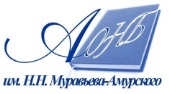 Государственное бюджетное учреждение культуры«Амурская областная научная библиотека имени Н.Н. Муравьева-Амурского